Dagsorden	: 	KredsstyrelsesmødeDato		:	Mandag den d. 18. marts 2019Tidspunkt	: 	Kl. 12.30 – 16.00Sted		:	Egedal LærerkredsGodkendelse af referat. Godkendelse af dagsordenOrienteringspunkt og drøftelseArbejdstidsforhandling og strategiDer blev orienteret om status i forhandlingerne.DebatpunktPrioritering af moduler til Store KursusSæt fx krydser ud for de punkter, I kunne tænke jer. Find også gerne på andre.DebatpunktMedlemskursus, evalueringPositive tilbagemeldinger især på Helle HeinMan kan evt. droppe frokost lørdag. Man kunne godt selv betale vin.Det var generende, at der blev snakket for meget under Tage Søndergaards oplæg. Kan TR evt. forberede deltagerne på, at lokalet er uegnet til indbyrdes småkommentarer.OrienteringspunktGeneralforsamling d. 28.3.2019Udtalelser?Endelig dagsorden og regnskab og budget er udsendt.Gør noget benarbejde for at få folk af huse.Skal der laves endnu en udtalelse om inklusion?OrienteringspunktJustering af FolkeskolenOpmærksomhedspunkterTI gennemgik ændringerne. Læs videre på Insite/vidensbank/kredsudsendelser/008-2019OrienteringspunktTilbagemelding fra AMR-mødeSæt TRIO-møder i kalenderen for resten af året.Prioriterede temaer bliver gennemgået på flere møder.Sammen med BUPL og FOA sættes arbejdsmiljø på dagsordenen. Oplæg fra en klog. AMR står tit alene med opgaverne.Fredag den 26. april er der en halv AMR dag. MED bliver inviteret med. Mulighed for snak i lokalt MED.Risikoanalyse. Karina kommer gerne ud.OrienteringspunktNyt fra skolerne/PPRST. Ansættelsessamtaler til lederstillingBals: Ny afdelingsleder ansat fra 1. april. Afdelingsleder skal stå for sygemelding fremadrettet.SØ. Lærer modtager sygemeldinger. Nye lærere startet godt op. TO: Daglig pædagogisk leder flyttet til Bækkegård.LÆ: To opsigelser.BÆK: Man melder selv sygdom på Intra. Det har ikke medført stigning i sygefraværet. Ny daglig pædagogisk leder. Afdelingsleder på vej tilbage efter sygemelding.PPR: To psykologer ansatSlagslunde: Nyansættelse.Veksø: Samtaler om lederstilling torsdag. Ny lærer ansat. Der har været møder om graden af selvstyre på matriklerne.10.klasse: 114 elever 60 underretninger. 1½ langtidssygemelding. 90 nye elever er indskrevet allerede.Ganløse: En betroet medarbejder stopper efter 40 års tro tjeneste.Evt
Borgermøde i Hillerød. Der har været lidt røre om mødet. Skolernes budget. Kursus en halv dag lægges indUU vender tilbage til senest Egedal 31/12 2019. Lægges evt. på 10. klassecentret.Ansættelse af ny kommunaldirektør. 1. møde om kandidater. Steen deltager.Er der en DLF holdning til ansøgning om fritagelse for bindinger?Hovedstyrelsen diskuterer dette emne onsdag den 20.marts.  FU tager det op efterfølgende.Ole Sejer Iversen har holdt et foredrag om digital dannelse. Han er god. Et godt emne til medlemskurset.
Punkter/temapunkter til kommende møder:
Hvad sker der med kommissionen?Ny ferielov igen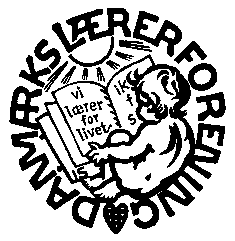 Danmarks LærerforeningEgedal Lærerkreds Rørsangervej 13, 3650 ØlstykkeTlf. 47 17 99 52,       FAX: 47 17 99 79        e-mail: 033@dlf.org